Central African RepublicCentral African RepublicCentral African RepublicMarch 2026March 2026March 2026March 2026SundayMondayTuesdayWednesdayThursdayFridaySaturday123456789101112131415161718192021End of Ramadan (Eid al-Fitr)22232425262728293031Boganda Day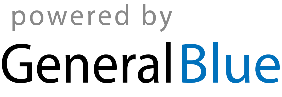 